INFORMÁCIE K PLOŠNÉMU TESTOVANIU PRE OBČANOV OBCE  GALOVANY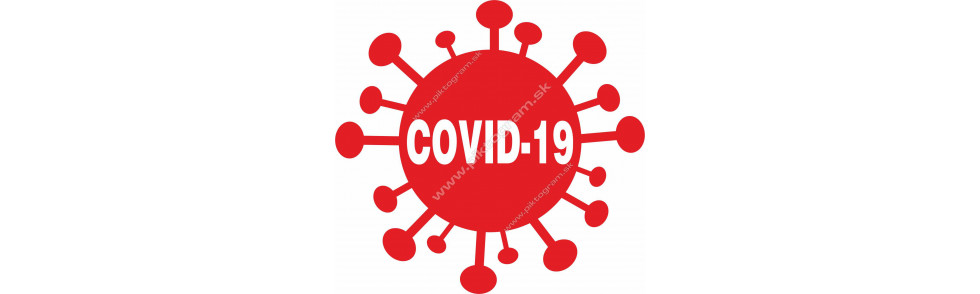 Testovanie sa uskutoční  v obci Svätý Kríž KD nedeľa 24.1.2021
                    ⏳ od 08:00 hod. do 18:00 hod.
Prineste si so sebou občiansky preukaz a deti nad 15 rokov, ktoré nemajú  občiansky preukaz si prinesú preukaz zdravotnej poisťovne.Na webovej stránke našej obce si môžete  pozrieť živý prenos z testovania vo Svätom Kríži , kde si môžete sledovať aktuálnu situáciuODPORÚČANIE:A aby ste predišli mrznutiu v rade na plošné testovanie cez víkend, v rámci svojich možností sa môžete dať otestovať v priebehu tohto týždňa v už existujúcich mobilných odberových miestach, certifikáty vám budú platiť pre vládou avizované plošné testovanie.Mobilné odberné miesta sú tu:Liptovská nemocnica s poliklinikou, parkovisko pri chirurgickom pavilóne: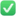 pondelok – piatok, od 08:00 h do 12:00 hSlovenský Červený kríž, územný spolok Liptov, Kuzmányho 918/15:pondelok – sobota, od 07:30 h do 15:00 hVojenské zdravotné sklady - Lipt. Ondrašová (Mútnik), Tehelná ulica:pondelok – piatok, od 10:00 h do 18:00 hDemänovská cesta 296, odstavné parkovisko nad Demänovou, prevádzkovateľ Bonum Salutem (rezervačný systém, potrebné sa objednať):pondelok – piatok, od 10:00 h do 18:00 h